6.def – 15. TJEDAN 2. SAT – THE EEEEEEND!  You've made it!Congratulations! Feel free to enjoy your summer – you've deserved it! Here are some ideas what to do during lazy summer days. I hope you'll find something that suits you. 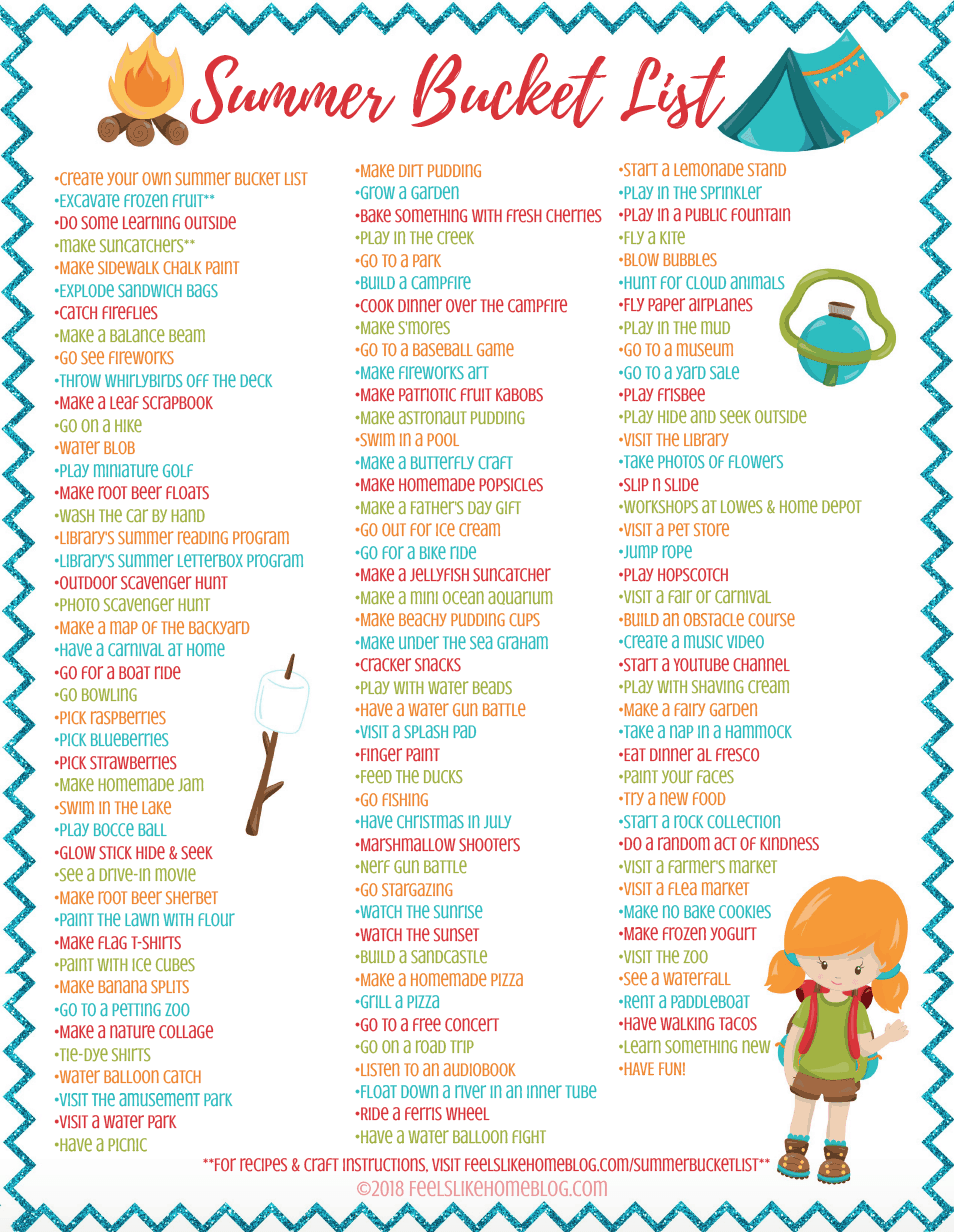 Stay healthy  – keep distance – wash your hand! Teacher Tihana Š.